О ПОЛУЧЕНИИ ПЕНСИОНЕРОМ 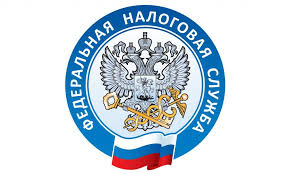 ИМУЩЕСТВЕННОГО ВЫЧЕТА У РАБОТОДАТЕЛЯПо общему правилу у налогоплательщиков, получающих пенсии в соответствии с законодательством РФ, имущественные налоговые вычеты, предусмотренные п.п. 3 и 4 п. 1 ст. 220 НК РФ, могут быть перенесены на предшествующие налоговые периоды, но не более трех, непосредственно предшествующих налоговому периоду, в котором образовался переносимый остаток имущественных налоговых вычетов.    Имущественный вычет по расходам на приобретение квартиры предоставляется в размере не более 2 000 000 руб.    Имущественный налоговый вычет по расходам на погашение процентов по целевым займам (кредитам) предоставляется в сумме фактически произведенных налогоплательщиком расходов по уплате процентов в соответствии с договором займа (кредита), но не более 3 000 000 руб.     Указанный имущественный налоговый вычет может быть предоставлен в отношении только одного объекта недвижимого имущества.    Если целевые займы (кредиты) были получены до 01.01.2014г., имущественный налоговый вычет в сумме расходов на погашение процентов по целевым займам (кредитам) предоставляется без учета ограничения размера, установленного п. 4 ст. 220 НК РФ (ст. 2 Федерального закона от 23.07.2013 N 212-ФЗ "О внесении изменения в статью 220 части второй Налогового кодекса Российской Федерации").    Указанные имущественные налоговые вычеты могут быть предоставлены налогоплательщику работодателем  до окончания налогового периода, в котором он обратился с соответствующими заявлением и уведомлением из налогового органа.     Следует иметь в виду, что форма уведомления о подтверждении права налогоплательщика на получение имущественных налоговых вычетов, предусмотренных подпунктами 3 и 4 пункта 1 статьи 220 НК РФ (утверждена Приказом ФНС России от 17.08.2021г. № ЕД-7-11/755@),  в соответствии со ст. 216 НК РФ  распространяется только на один налоговый период - календарный год.     Таким образом, налоговый агент не вправе предоставить работнику-пенсионеру имущественный налоговый вычет за три предшествующих года.    Для получения вычетов за указанные периоды налогоплательщику необходимо обратиться в налоговый орган по месту жительства.